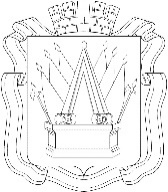 АДМИНИСТРАЦИЯ ГОРОДА ТОБОЛЬСКАПОСТАНОВЛЕНИЕ __________ 2021 г.                                                                                         №_____О внесении изменений в постановлениеАдминистрации города Тобольска от 09.03.2021 № 11-пкРуководствуясь статьями 40, 44 Устава города Тобольска:1. Внести в постановление Администрации города Тобольска от 09.03.2021 № 11-пк «Об утверждении Порядка предоставления субсидий на возмещение затрат по частичному благоустройству дворовых территорий» (в редакции от 31.05.2021 № 38-пк) следующие изменения:а) в пункте 1.2 приложения к постановлению:в подпункте «е» знак препинания «.» заменить знаком препинания «;»;дополнить подпунктом «ж» следующего содержания:«ж) получатель субсидии - Получатель субсидии 1, Получатель субсидии 2.Получатель субсидии 1 - управляющие организации, товарищества собственников жилья, жилищные и жилищно-строительный кооперативы или иные специализированные потребительские кооперативы, обеспечивающие в соответствии со статьями 161, 163 Жилищного кодекса Российской Федерации проведение работ по частичному благоустройству объекта субсидирования, затраты на проведение которых возмещаются путем предоставления субсидии (за исключением межбюджетных трансфертов);Получатель субсидии 2 - управляющие организации, товарищества собственников жилья, жилищные и жилищно-строительный кооперативы или иные специализированные потребительские кооперативы, обеспечивающие в соответствии со статьями 161, 163 Жилищного кодекса Российской Федерации проведение работ по частичному благоустройству объекта субсидирования, затраты на проведение которых возмещаются путем предоставления субсидии за счет межбюджетных трансфертов.»;б) подпункт 1.6 приложения к постановлению исключить;в) абзац первый пункта 2.1 приложения к постановлению изложить в следующей редакции:«2.1. Уполномоченный орган после доведения до него в порядке, предусмотренном муниципальным правовым актом финансового органа Администрации  города Тобольска, лимитов бюджетных обязательств в целях предоставления субсидии в сроки, определенные пунктом 2.1.1 настоящего Порядка, размещает на Едином портале и на официальном сайте Администрации города Тобольска в информационно-телекоммуникационной сети «Интернет» объявление о проведении отбора получателей субсидии для предоставления субсидии (далее - Объявление) по форме, утвержденной приказом руководителя уполномоченного органа, содержащей положения, предусмотренные подпунктом «б» пункта 4 Общих требований к нормативным правовым актам, муниципальным правовым актам, регулирующим предоставление субсидий, в том числе грантов в форме субсидий, юридическим лицам, индивидуальным предпринимателям, а также физическим лицам - производителям товаров, работ, услуг, утвержденных Постановлением № 1492 (далее - Общие требования), с учетом положений пункта 2.4 настоящего Порядка.»;г) дополнить приложение к постановлению пунктом 2.1.1 следующего содержания:«2.1.1. Размещение Объявления, указанного в пункте 2.1 настоящего Порядка, осуществляется в следующие сроки:в течение 5 рабочих дней со дня утверждения приказом руководителя уполномоченного органа адресного перечня дворовых территорий, подлежащих частичному благоустройству;в течение 5 рабочих дней со дня внесения изменений в приказ руководителя уполномоченного органа об утверждении адресного перечня дворовых территорий, подлежащих частичному благоустройству;в течение 10 рабочих дней со дня доведения до уполномоченного органа в порядке, предусмотренном муниципальным правовым актом финансового органа Администрации города Тобольска, лимитов бюджетных обязательств в связи с поступлением межбюджетных трансфертов на выполнение работ по частичному благоустройству (с указанием объекта субсидирования (объектов субсидирования)).».2. Управлению делами Администрации города Тобольска опубликовать настоящее постановление в газете «Тобольская правда», в официальном сетевом издании «Официальные документы города Тобольска» (www.tobolskdoc.ru) и разместить на официальном сайте Администрации города Тобольска (www.admtobolsk.ru) и на официальном сайте муниципального образования город Тобольск на портале органов государственной власти Тюменской области (www.tobolsk.admtyumen.ru).Глава города                                                                                    М.В. АфанасьевЛист согласованияк проекту постановления Администрации города Тобольска«О внесении изменений в постановлениеАдминистрации города Тобольска от 09.03.2021 № 11-пк»Проект вносится Департаментом городского хозяйства и безопасности жизнедеятельностиСОГЛАСОВАНОКурач Евгений Леонидович,8 (3456) 25-93-51Пояснительная записка к проекту постановления Администрации города Тобольска  «О внесении изменений в постановлениеАдминистрации города Тобольска от 09.03.2021 № 11-пк»«___»________2021Проект постановления Администрации города Тобольска «О внесении изменений в постановление Администрации города Тобольска от 09.03.2021 № 11-пк» (далее – проект постановления) подготовлен в связи с необходимостью включения в Порядок предоставления субсидий на возмещение затрат по частичному благоустройству дворовых территорий возможности финансирования работ по частичному благоустройству за счет средств областного бюджета в случае предоставления бюджету города Тобольска межбюджетных трансфертов на осуществление работ на указанные целиКоррупциогенные факторы в проекте постановления отсутствуют.Сферу отношений, затрагиваемую проектом постановления, регулирует Бюджетный кодекс Российской Федерации, Федеральный закон от 06.10.2003 № 131-ФЗ «Об общих принципах организации местного самоуправления в Российской Федерации».Заместитель Главы города Тобольска, директор Департамента городского хозяйства и безопасности жизнедеятельности                                                    Г.Н. Зверев                    Лист рассылки к проекту постановления Администрации города Тобольска«О внесении изменений в постановлениеАдминистрации города Тобольска от 09.03.2021 № 11-пк»Администрация города.Правовое управление.Департамент городского хозяйства и безопасности жизнедеятельности.МКУ «Тобольскстройзаказчик».Заместитель Главы города Тобольска, директор Департамента городского хозяйства и безопасности жизнедеятельности                                                    Г.Н. ЗверевНаименование должностиДля замечанийПодпись, датаРасшифровка подписиЗаместитель Главы города ТобольскаН.В. МудриченкоЗаместитель Главы города Тобольска, директор Департамента городского хозяйства и безопасности жизнедеятельностиГ.Н. ЗверевЗаместитель Главы городаО.А. НовиковаДиректор Департамента финансовТ.А. ШевченкоНачальник Правового управления М.В. Туганова